Together 1 												                                       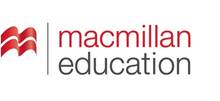 ROZKŁAD MATERIAŁUTOGETHER KLASA 4 TEMATTEMATYKA/SŁOWNICTWO GRAMATYKAFUNKCJE JĘZYKOWEUMIEJĘTNOŚCI JĘZYKOWE WG NPP NUMERY NPPMATERIAŁYBack to school  lekcja organizacyjna Lekcja bezpodręcznikowa Głównym celem lekcji jest ustalenie zasad pracy na zajęciach, zapoznanie uczniów z systemem oceniania oraz wymaganiami. Nauczyciel i uczniowie wspólnie ustalają zasady współpracy i mogą wspólnie sporządzić kontrakt zawierający wszystkie ustalenia związane z oczekiwaniami i zasadami funkcjonowania. Test diagnostyczny lekcja bezpodręcznikowa Głównym celem lekcji jest przeprowadzenie testu wśród dzieci w celu zdiagnozowania poziomu wiedzy i umiejętności uczniów. Test diagnostyczny Welcome Unit  1In the classroom. Powtórzenie nazw  przedmiotów i materiałów, które znajdziemy w klasie oraz poleceń wydawanych w klasie. Edukacja: I.3- przybory szkolne Rzeczowniki Zrozumienie i zastosowanie prostych poleceń. Język stosowany w klasie. Nazywanie typowych przedmiotów  w klasie Rozumienie wypowiedzi  (II) reagowanie na polecenia znajdowanie w wypowiedzi określonych informacji Tworzenie wypowiedzi  (III) opisywanie przedmiotówReagowanie na wypowiedzi (IV) uzyskiwanie i przekazywanie informacji instruowanie Przetwarzanie wypowiedzi (V) przekazywanie w języku angielskim informacji zawartych w materiałach wizualnych Inne * współdziałanie w grupie II.1 II.5 IV.1 VI.3 VI.11VIII.1XI SB str. 4WB str. 42Spell your name! Powtórzenie alfabetu, literowanie. Polecenia i zakazy w trybie rozkazującym, określanie przynależności. Człowiek I.1 - dane personalneEdukacja I.3 - uczenie się Alfabetprzymiotniki dzierżawcze: my, your Polecenia i zakazy w trybie rozkazującym: twierdzenia i przeczeniaWydawanie i wykonywanie prostych poleceń Literowanie prostych wyrazów oraz imionZadawanie pytań o dane personalne i odpowiadanie na nie Rozumienie wypowiedzi  (II) reagowanie na polecenia znajdowanie w wypowiedzi określonych informacji Tworzenie wypowiedzi  (III) przedstawianie faktów z teraźniejszościReagowanie na wypowiedzi (IV) * przedstawianie siebie uzyskiwanie i przekazywanie informacji nakazywanie i instruowanie Przetwarzanie wypowiedzi (V) przekazywanie w języku angielskim informacji zawartych w materiałach wizualnych Inne * współdziałanie w grupie II.1II.5 IV.3 VI.1 VI.3 VI.11VIII.1 XI SB str. 5WB str. 53 My pink earphones!  Powtórzenie nazw przedmiotów codziennego użytku, kolorów oraz liczby mnogiej wybranych rzeczowników. Człowiek I.1 - rzeczy osobiste Liczba mnoga wybranych rzeczowników regularnych i nieregularnych Opisywanie przedmiotów codziennego użytku Określanie koloru wybranych obiektów Rozumienie wypowiedzi  (II) reagowanie na polecenia znajdowanie w wypowiedzi określonych informacji Tworzenie wypowiedzi (III) opisywanie ludzi, zwierząt, przedmiotówReagowanie na wypowiedzi (IV)uzyskiwanie i przekazywanie informacji Przetwarzanie wypowiedzi (V) przekazywanie w języku angielskim informacji zawartych w materiałach wizualnych Inne * współdziałanie w grupie II.1II.5 IV.1 VI.3VIII.1 XISB str.6WB str.64 What’s your favourite day? Powtórzenie liczebników i dni tygodnia. Człowiek I.1 - rzeczy osobiste- dane personalneEdukacja I.3 - uczenie się - przybory szkolne Liczby 1-20KoloryAlfabetŻycie prywatne I.5 - określanie czasu (dni tygodnia) Przymiotniki dzierżawczeTryb rozkazującyLiczba mnoga regularna i nieregularna Nazywanie dni tygodniaLiczenie do 20 Opis obrazka przy użyciu  poznanego słownictwa oraz liczebnikówZadawanie pytań i udzielanie odpowiedzi Literowanie Wydawanie i wykonywanie prostych poleceńRozumienie wypowiedzi  (II) reagowanie na polecenia znajdowanie w wypowiedzi określonych informacji Tworzenie wypowiedzi (III) opisywanie ludzi, zwierząt, przedmiotówopisywanie upodobań Reagowanie na wypowiedzi (IV)uzyskiwanie i przekazywanie informacji wyrażanie swoich upodobań, pytanie o upodobania instruowanie Przetwarzanie wypowiedzi (V) przekazywanie w języku angielskim informacji zawartych w materiałach wizualnych przekazywanie w języku angielskim informacji sformułowanych w tym języku Inne * współdziałanie w grupie II.1II.5IV.1IV.5 VI.3 VI.5VI.11VIII.1 VIII.2XISB str.7 WB str.7 Unit 1 People and places.  5 Countries and nationalities. Państwa i narodowości. Człowiek I.1 - dane personalne (narodowości)Miejsce zamieszkaniaI.2 - państwaPytania i odpowiedzi o kraj i narodowość Rozumienie wypowiedzi  (II) znajdowanie w wypowiedzi określonych informacji Tworzenie wypowiedzi (III) opisywanie ludzi i miejsc Reagowanie na wypowiedzi (IV)Uzyskiwanie i przekazywanie informacji Przetwarzanie wypowiedzi (V) przekazywanie w języku angielskim informacji zawartych w materiałach wizualnych Inne * wykorzystanie technik samodzielnej pracy nad językiem *współdziałanie w grupie II.5IV.1VI.3 VIII.1 XXISB str. 8-9WB str. 8Short test  U1 L1 6 You’re amazing, Robbie! Czasownik to be w zdaniach twierdzących.  Człowiek I.1 - dane personalnemiejsce zamieszkaniaI.2 - państwaZaimki osoboweFormy twierdzące czasownika to be w czasie Present Simple Przedstawianie siebie i innych Podawanie wieku swojego oraz innych osób Rozumienie wypowiedzi  (II) określanie kontekstu wypowiedziznajdowanie w wypowiedzi/tekście określonych informacji określanie głównej myśli tekstu Tworzenie wypowiedzi (III) opisywanie ludzi, przedmiotów i miejscprzedstawianie faktów z teraźniejszościReagowanie na wypowiedzi (IV)przedstawianie siebie i innych osób uzyskiwanie i przekazywanie informacji Przetwarzanie wypowiedzi (V) przekazywanie w języku angielskim informacji zawartych w materiałach wizualnych Inne * współdziałanie w grupie * korzystanie z technologii informacyjno-komunikacyjnychII.4 II.5 III.4III.1IV.1  V.1 IV.3VI.1 VII.1VI.3 VIII.1XI XIISB str. 10-11WB str. 9Short test  U1 L27 Places and big numbers. Nazwy miejsc Liczebniki 20-100 miejsce zamieszkania I.2 - miejscaLiczby 20-100Formy twierdzące  czasownika to be w czasie Present SimpleInformowanie, gdzie znajdują się wybrane osoby Rozumienie wypowiedzi  (II) określanie kontekstu wypowiedziznajdowanie w wypowiedzi określonych informacji Tworzenie wypowiedzi (III) opisywanie ludzi i miejscprzedstawianie faktów z teraźniejszościReagowanie na wypowiedzi (IV)przekazywanie informacji Przetwarzanie wypowiedzi (V) przekazywanie w języku angielskim informacji zawartych w materiałach wizualnych Inne * współdziałanie w grupie II.4 II.5 IV.1 IV.3VI.3 VIII.1XI SB str. 12 WB str. 10Short test  U1 L3TRF Vocabulary U1 L3 8 It’s a very big book.Opisywanie przedmiotów i stosowanie rodzajników.   Człowiek I.1 - rzeczy osobisteEdukacja I.3 - przybory szkolne Przedimki nieokreślone a/an, przedimek zerowy Rzeczowniki i przymiotniki Opisywanie przedmiotów Rozumienie wypowiedzi  (II) określanie kontekstu wypowiedziznajdowanie w wypowiedzi określonych informacji Tworzenie wypowiedzi (III) opisywanie przedmiotówReagowanie na wypowiedzi (IV)przekazywanie informacjiPrzetwarzanie wypowiedzi (V) przekazywanie w języku angielskim informacji zawartych w materiałach wizualnych Inne * współdziałanie w grupie II.4 II.5 IV.1  V.1VI.3 VIII.1XI SB str. 13 WB str. 11Short test U1 L4TRF Grammar U1 L4 9 What’s your name? Pytania o imię, wiek, kraj pochodzenia i narodowość. Człowiek I.1 - dane personalne Miejsce zamieszkaniaI.2 - państwaAlfabet Formy twierdzące pełne i skrócone czasownika to be w czasie Present SimpleLiterowanie Przedstawianie siebie i innych osób Pytanie i udzielanie odpowiedzi na pytania dotyczące wieku, narodowości i kraju zamieszkania Rozumienie wypowiedzi  (II) określanie głównej myśli wypowiedzi/tekstuokreślanie kontekstu wypowiedziznajdowanie w wypowiedzi/tekście określonych informacji Tworzenie wypowiedzi (III) przedstawianie faktów z teraźniejszościReagowanie na wypowiedzi (IV)przedstawianie siebie i innych osób rozpoczynanie, prowadzenie i kończenie rozmowy Przetwarzanie wypowiedzi (V) przekazywanie w języku angielskim informacji zawartych w materiałach wizualnych Inne * współdziałanie w grupie II.2 III.1II.3 III.2II.5 III.4V.3VI.1 VI.2  VIII.1XISB str. 14 WB str. 13Short test  U1 L5 10 Favourite parks Lekcja kulturowa na temat różnych przykładów parków w wybranych państwach na świecie. Świat przyrody I.13 - krajobrazWyrażanie opiniiOpisywanie upodobań  Rozumienie wypowiedzi  (II) określanie głównej myśli tekstuznajdowanie w tekście określonych informacji Tworzenie wypowiedzi (III) opisywanie miejsca opisywanie upodobańwyrażanie i uzasadnianie swoich opinii Reagowanie na wypowiedzi (IV)wyrażanie swoich opiniiwyrażanie swoich upodobańPrzetwarzanie wypowiedzi (V) przekazywanie w języku angielskim informacji zawartych w materiałach wizualnych Inne * podstawowa wiedza o krajach, które posługują się językiem angielskim oraz o kraju ojczystym * współdziałanie w grupie III.1 III.4IV.1 IV.5IV.6 VI.4VI.5 VIII.1 IX.1 XI SB str. 15 WB str. 14TRF VideoU1 L6 SEN U1 L6 11Completing a summer camp form.  Krótka forma pisemna - uzupełnianie formularza z danymi personalnymi Człowiek I.1 - dane personalne Miejsce zamieszkaniaI.2 - państwaUzupełnianie podstawowych informacji o sobie Zadawanie i odpowiadanie na pytania o sobie Rozumienie wypowiedzi  (II) określanie kontekstu wypowiedziTworzenie wypowiedzi (III) opisywanie ludziprzedstawianie faktów z teraźniejszościReagowanie na wypowiedzi (IV)przedstawianie siebieprzekazywanie informacji Przetwarzanie wypowiedzi (V) *przekazywanie w języku angielskim informacji sformułowanych w języku angielskimIII.3V.1 V.2 VII.1 VII.3VIII.2SB str. 16 WB str. 15 SEN U1 L7 12 Revision Unit 1.  Powtórzenie i utrwalenie materiału z rozdziału 1 Człowiek I.1 - dane personalne - rzeczy osobisteMiejsce zamieszkaniaI.2 - państwa- miejscaLiczby 1-100Zaimki osobowe Formy twierdzące czasownika to be w czasie Present SimplePrzedimki nieokreślone  a/an, przedimek zerowy Rzeczowniki i przymiotniki Zadawanie i odpowiadanie na pytania o sobie Rozumienie wypowiedzi  (II) układanie informacji w określonym porządku Przetwarzanie wypowiedzi (V) przekazywanie w języku angielskim informacji zawartych w materiałach wizualnych Inne * dokonywanie samooceny i wykorzystanie technik samodzielnej pracy nad językiem III.6 VIII.1XSB str. 17WB str. 16, 17 TRF Extra supportU1TRF Extra challenge U1 lekcja nadobowiązkowa Unit 1: My words. My grammar. Project. Utrwalenie słownictwa oraz reguł gramatycznych. Prace projektowe. człowiek I.1 - dane personalne miejsce zamieszkaniaI.2 - państwa- miejscaLiczby 1-100Zaimki osobowe Formy twierdzące czasownika to be w czasie Present SimplePrzedimki nieokreślone  a/an, przedimek zerowy Rzeczowniki i przymiotniki Przedstawianie siebie i innych osóbPodawanie swojego wieku Uzyskiwanie i przekazywanie informacji odnośnie do danych personalnychTworzenie wypowiedzi (III)* opisywanie ludzi i przedmiotów* przedstawianie faktów
 z teraźniejszościReagowanie na wypowiedzi (IV)*uzyskiwanie i przekazywanie informacjiPrzetwarzanie wypowiedzi (V)* przekazywanie w języku angielskim informacji zawartych
 w materiałach wizualnychInne* wykorzystywanie technik samodzielnej pracy nad językiem* współdziałanie w grupieV 1V 3VI 3VIII 1XXISB str. 18-19 SEN My words U1 SEN My grammar U1 13 Unit 1 TestSprawdzian wiadomości z rozdziału 1. Głównym celem jest sprawdzenie znajomości słownictwa z następujących tematów: kraje, narodowości, miejsca, a także konstrukcji gramatycznych, takich jak: zaimki osobowe, forma twierdząca czasownika to be w czasie Present Simple, przedimki nieokreślone a/an, przedimek zerowy oraz rzeczowniki i przymiotniki. Test weryfikuje znajomość następujących funkcji językowych: zadawanie  pytań o dane personalne, uzupełnianie informacji o osobie, jak również umiejętność słuchania i czytania ze zrozumieniem. Unit 1 test Unit 1 Support test Standard testChallenge test test for dyslectic studentslekcja nadobowiązkowa Vocabulary extension: Places Rozszerzenie zakresu słownictwa z rozdziału 1Podróżowanie i turystyka I.8 - wycieczki Świat przyrody I.13 - krajobraz Informowanie o ulubionych miejscach Wyrażanie opinii Rozumienie wypowiedzi  (II) określanie kontekstu wypowiedzi (miejsce) znajdowanie w wypowiedzi/tekście określonych informacji Tworzenie wypowiedzi (III) opisywanie miejsca wyrażanie i uzasadnianie swoich opinii Reagowanie na wypowiedzi (IV)wyrażanie swoich opiniiPrzetwarzanie wypowiedzi (V) *przekazywanie w języku angielskim informacji zawartych w materiałach wizualnych Inne * współdziałanie w grupie II.4 II.5 III.4IV.1IV.6VI.4 VIII.1XI  SB str. 112UNIT 2 Me and my clothes. 14 Dress your superheroes! Nazwy ubrań; przymiotniki opisujące ubrania. CzłowiekI.1 - rzeczy osobiste(ubrania) Miejsce zamieszkaniaI.2 - miejscaPrzymiotniki poprzedzające rzeczownik Zadawanie pytań i udzielanie odpowiedzi na temat ubioru Informowanie o ulubionym ubraniu Opisywanie ubrań Rozumienie wypowiedzi  (II) znajdowanie w wypowiedzi określonych informacji Tworzenie wypowiedzi (III) opisywanie ludzi i rzeczyopisywanie upodobań Reagowanie na wypowiedzi (IV)wyrażanie upodobań, pytanie o upodobania  Przetwarzanie wypowiedzi (V) przekazywanie w języku angielskim informacji zawartych w materiałach wizualnych Inne * wykorzystanie technik samodzielnej pracy nad językiem * współdziałanie w grupie II.5 IV.1IV.5 VI.5VIII.1 XXI  SB str. 20-21WB str. 18 Short test U2 L1 15They aren’t my clothes! Formy przeczące czasownika to be. CzłowiekI.1 - rzeczy osobiste(ubrania) Formy przeczące czasownika to be w czasie Present SimpleOpisywanie przedmiotów - informowanie i wyjaśnianie Rozumienie wypowiedzi  (II) określanie głównej myśli wypowiedzi i tekstuznajdowanie w wypowiedzi/tekście określonych informacji Tworzenie wypowiedzi (III) opisywanie przedmiotówReagowanie na wypowiedzi (IV)przekazywanie informacji i wyjaśnieńPrzetwarzanie wypowiedzi (V) przekazywanie w języku angielskim informacji zawartych w materiałach wizualnych Inne * współdziałanie w grupie * korzystanie z technologii informacyjno-komunikacyjnychII.2 III.1II.5 III.4 IV.1 VI.3 VIII.1 XI XIISB str. 22-23WB str. 19 Short test U2 L216What is your personality? Opisywanie swojego charakteru oraz innych osób. Człowiek I.1 - rzeczy osobiste (kolory, ubrania)- cechy charakteruPodstawowe przymiotniki Przymiotniki opisujące charakterOpisywanie swojego charakteru oraz innych osób Informowanie o ulubionych ubraniach Rozumienie wypowiedzi  (II) określanie kontekstu wypowiedziznajdowanie w wypowiedzi określonych informacji Tworzenie wypowiedzi (III) opisywanie ludzi i rzeczy opisywanie upodobań Reagowanie na wypowiedzi (IV)* wyrażanie opinii wyrażanie swoich upodobańPrzetwarzanie wypowiedzi (V) przekazywanie w języku angielskim informacji zawartych w materiałach wizualnych Inne * współdziałanie w grupie II.4 II.5 IV.1IV.5 VI.4 VI.5VIII.1 XI SB str. 24WB str. 20 Short test U2 L3TRF Vocabulary U2 L317Are you funny? Pytania i odpowiedzi o dane personalne i cechy charakteru, zainteresowań i upodobań. Człowiek I.1 - dane personalne- cechy charakteruFormy pytające czasownika to be w czasie Present Simple Zaimki pytające: who, what Pytania szczegółowe z czasownikiem to be w czasie Present SimpleTworzenie pytań i udzielanie odpowiedzi odnośnie danych personalnych i cech charakteru, zainteresowań i upodobań Rozumienie wypowiedzi  (II) znajdowanie w wypowiedzi określonych informacji Tworzenie wypowiedzi (III) opisywanie ludziopisywanie upodobańwyrażanie swoich opiniiReagowanie na wypowiedzi (IV)wyrażanie swoich opinii, pytanie o opinie wyrażanie swoich upodobańPrzetwarzanie wypowiedzi (V) przekazywanie w języku angielskim informacji zawartych w materiałach wizualnych Inne * współdziałanie w grupie II.5 IV.1IV.5IV.6 VI.4 VI.5 VIII.1XI  SB str. 25 WB str. 21 Short test U2 L4TRF Grammar U2 L4 18What time is it?Podawanie czasu, pytanie o godzinę- układanie dialogów. Człowiek I.1 - rzeczy osobiste(kolory, ubrania)- cechy charakteruŻycie prywatne:
 I.5- określanie czasu (godziny)Podawanie czasu Pytanie o godzinęUkładanie dialogów  Rozumienie wypowiedzi  (II) znajdowanie w wypowiedzi określonych informacji określanie kontekstu wypowiedzi Tworzenie wypowiedzi (III) przedstawianie faktów z teraźniejszościReagowanie na wypowiedzi (IV)uzyskiwanie i przekazywanie informacjiPrzetwarzanie wypowiedzi (V) przekazywanie w języku angielskim informacji sformułowanych w języku angielskim Inne * współdziałanie w grupieII.5III.3 IV.3VI.3 VIII.2 XISB str. 26WB str. 23Short test U2 L5 19Cosplay around the world. Lekcja kulturowa z przykładami interesującej formy spędzania wolnego czasu w wybranych państwach na świecie. Człowiek I.1 - rzeczy osobiste (kolory, ubrania)Miejsce zamieszkaniaI.2 - państwaŻycie prywatnieI.5 - formy spędzania wolnego czasu Życie społeczneI.14 - wydarzenia i zjawiska społeczne Opowiadanie o ulubionych bohaterach. Opisywanie kostiumu bohatera. Rozumienie wypowiedzi  (II) określanie głównej myśli wypowiedzi i tekstuznajdowanie w wypowiedzi/tekście określonych informacji Tworzenie wypowiedzi (III) opisywanie ludzi, kostiumówopisywanie upodobań Reagowanie na wypowiedzi (IV)przedstawianie siebie i innych osóbwyrażanie swoich upodobańPrzetwarzanie wypowiedzi (V) *przekazywanie w języku angielskim informacji zawartych w materiałach wizualnych Inne * wiedza o kulturach społeczności, które posługują się językiem angielskim, z uwzględnieniem kontekstu globalnego * współdziałanie w grupie * zastosowanie strategii komunikacyjnych i kompensacyjnych II.2 III.1II.5 III.4 IV.1IV.5 VI.1 VI.5VIII.1 IX.1 XIXIIISB str. 27WB str. 24TRF VideoU2 L6 SEN U2 L6 20Hello from Brazil!Krótka forma pisemna - wpis na forum z opisem osoby. Człowiek I.1 - dane personalne- rzeczy osobiste (kolory,ubrania)- cechy charakteruŻycie prywatne I.5 - formy spędzania czasu wolnego Formy twierdzące i przeczące i pytające czasownika to be w czasie Present SimplePrzymiotniki Opisywanie siebie i przyjaciela Zadawanie pytań dotyczących wybranej osoby Rozumienie wypowiedzi  (II) określanie głównej myśli tekstu określanie kontekstu wypowiedzi znajdowanie w tekście określonych informacji Tworzenie wypowiedzi (III) opisywanie ludzi i rzeczyprzedstawianie faktów z teraźniejszościReagowanie na wypowiedzi (IV)przedstawianie siebie i innych osób  Przetwarzanie wypowiedzi (V) * przekazywanie w języku angielskim informacji sformułowanych w języku polskim III.1III.3 III.4 V.1V.3VII.1 VIII.3SB str. 28WB str. 25 SEN U2 L7 21Revision Unit 2  Powtórzenie i utrwalenie materiału z rozdziału 2. Człowiek I.1 - dane personalne-rzeczy osobiste (kolory, ubrania)- cechy charakteruPodstawowe przymiotniki Życie prywatne:
 I.5- określanie czasu (godziny)Formy twierdzące i przeczące i pytające czasownika to be w czasie Present SimplePrzymiotniki poprzedzające rzeczownik Opisywanie ubrań Opisywanie przedmiotów Podawanie czasu Pytanie o godzinęRozumienie wypowiedzi  (II) rozpoznawanie związków między poszczególnymi częściami tekstuPrzetwarzanie wypowiedzi (V) przekazywanie w języku angielskim informacji zawartych w materiałach wizualnych Inne * dokonywanie samooceny i wykorzystanie technik samodzielnej pracy nad językiem III.5VIII.1 XSB str. 29WB str. 26, 27 TRF Extra supportU2TRF Extra challenge U2lekcja nadobowiązkowa Unit 2: My words. My grammar. Project. Utrwalenie słownictwa oraz reguł gramatycznych. Prace projektowe. Człowiek I.1 - rzeczy osobiste  (ubrania)- cechy charakteruPodstawowe przymiotniki Życie prywatne:
 I.5- określanie czasu (godziny)Formy przeczące i pytające czasownika to be w czasie Present SimplePytania o czas i udzielanie odpowiedzi. Opisywanie ubrań. Tworzenie wypowiedzi (III)* opisywanie przedmiotów* przedstawianie faktów
 z teraźniejszościReagowanie na wypowiedzi (IV)* uzyskiwanie i przekazywanie informacjiInne* wykorzystywanie technik samodzielnej pracy nad językiem* współdziałanie w grupie V.1V.3VI.3XXISB str. 30-31SEN My wordsU2SEN My grammar U2 22Unit 2 Test Test sprawdzający wiadomości z rozdziału 2. Głównym celem jest sprawdzenie znajomości słownictwa z następujących tematów: ubrania, cechy charakteru, godziny, a także konstrukcji gramatycznych, takich jak: forma twierdząca, przecząca i pytająca  czasownika to be w czasie Present Simple oraz podstawowe przymiotniki. Test weryfikuje znajomość następujących funkcji językowych: opisywanie ludzi i przedmiotów uzupełnianie informacji o osobie, jak również umiejętność słuchania i czytania ze zrozumieniem. Unit 2Support test Standard testChallenge test test for dyslectic studentslekcja nadobowiązkowa Vocabulary extension: Clothes. Rozszerzenie słownictwa i zwrotów z rozdziału 2.Człowiek I.1- rzeczy osobiste (ubrania)Opis postaciOpis ubrań Rozumienie wypowiedzi  (II) znajdowanie w wypowiedzi/tekście określonych informacjiTworzenie wypowiedzi (III) opisywanie ludzi i przedmiotów  Reagowanie na wypowiedzi (IV)uzyskiwanie i przekazywanie informacjiPrzetwarzanie wypowiedzi (V) przekazywanie w języku angielskim informacji zawartych w materiałach wizualnych Inne * współdziałanie w grupie II.5 III.4 IV.1 V.1VI.3 VIII.1 XI SB str. 113 23Revision Units 1-2 Ćwiczenie znajomości słownictwa i gramatyki z rozdziałów 1-2Człowiek I.1- dane personalne- rzeczy osobiste (ubrania)Miejsce zamieszkaniaI.2 - państwa- miejscaLiczby 1-100Zdania twierdzące,  przeczące i pytające z czasownikiem to be  w czasie Present Simple Zaimek nieokreślony a/an Słówka pytające who, where, what Opisywanie ludzi i przedmiotówUzyskiwanie i przekazywanie informacji odnośnie danych personalnychTworzenie wypowiedzi (III)* opisywanie ludzi i przedmiotówReagowanie na wypowiedzi (IV)*uzyskiwanie i przekazywanie informacjiPrzetwarzanie wypowiedzi (V)* przekazywanie w języku angielskim informacji zawartych w materiałach wizualnych V.1VII.3 VIII.1 SB str. 32WB str. 2824Revision Units 1-2Ćwiczenie umiejętności czytania i słuchaniaze zrozumieniem oraz mówienia i tworzenia krótkich tekstów użytkowychCzłowiek I.1- dane personalne- rzeczy osobiste  (ubrania)Miejsce zamieszkaniaI.2 - państwa- miejscaLiczby 1-100Rozumienie wypowiedzi i tekstów dotyczących danych personalnych, cech charakteruOpisywanie ludzi i przedmiotówUzyskiwanie i przekazywanie informacji odnośnie danych personalnych oraz cech charakteruRozumienie wypowiedzi (II)* znajdowanie w wypowiedzi/tekście określonych informacjiTworzenie wypowiedzi (III)* opisywanie ludzi i przedmiotów* przedstawianie faktów
 z teraźniejszościReagowanie na wypowiedzi (IV)* przekazywanie informacjiinne: * zastosowanie strategii komunikacyjnych i kompensacyjnych II.5 III.4 V.1 V.3 VII.3 XIIISB str. 33WB str. 29UNIT 3 Our things. 25Our things. Informowanie o ulubionych przedmiotach oraz opisywanie ich. Człowiek:
 I.1- rzeczy osobiste- koloryPodstawowe przymiotniki Przymiotniki Udzielanie odpowiedzi o ulubione przedmioty Rozumienie wypowiedzi  (II) znajdowanie w wypowiedzi określonych informacjiokreślanie głównej myśli tekstu Tworzenie wypowiedzi (III) opisywanie przedmiotówReagowanie na wypowiedzi (IV)przekazywanie informacjiwyrażanie swoich upodobań Inne * wykorzystanie technik samodzielnej pracy nad językiem * współdziałanie w grupie II.5 III.1 IV.1 V.1 VI.3 VII.5 X XISB str. 34-35WB str. 30 Short test U3 L1 26A great idea! Określanie przynależności Człowiek:
 I.1- rzeczy osobistePodstawowe przymiotniki Pytania z zaimkiem pytającym Whose…?Przymiotniki dzierżawcze Dopełniacz saksoński Określanie przynależnościPytanie o to, do kogo należą przedmiotyRozumienie wypowiedzi  (II) określanie głównej myśli wypowiedzi i tekstuznajdowanie w wypowiedzi/tekście określonych informacji Tworzenie wypowiedzi (III) opisywanie przedmiotówprzedstawianie faktówReagowanie na wypowiedzi (IV)uzyskiwanie i przekazywanie informacji Przetwarzanie wypowiedzi (V) przekazywanie w języku angielskim informacji zawartych w materiałach wizualnych Inne * współdziałanie w grupie * korzystanie z technologii informacyjno-komunikacyjnychII.2 III.1II.5 III.4 IV.1 IV.3 VI.3 VIII.1 XI XIISB str. 36-37WB str. 31 Short test U3 L227Where’s the plant? Przedmioty domowe oraz określanie położenia.  Człowiek:
 I.1- rzeczy osobisteMiejsce zamieszkania I.2 - wyposażenie domu Przyimki miejsca Pytanie i udzielanie odpowiedzi o położenie wybranych przedmiotów domowych Rozumienie wypowiedzi  (II) znajdowanie w wypowiedzi określonych informacji Tworzenie wypowiedzi (III) opisywanie przedmiotów i miejscReagowanie na wypowiedzi (IV)uzyskiwanie i przekazywanie informacji Przetwarzanie wypowiedzi (V) przekazywanie w języku angielskim informacji zawartych w materiałach wizualnych Inne * współdziałanie w grupie II.5IV.1 VI.3VIII.1 XI  SB str. 38WB str. 32short test U3 L3TRF Vocabulary U3 L328This is a mirror. Opisywanie miejsc oraz wskazywanie położenia określonych przedmiotów.  Człowiek:
 I.1- rzeczy osobisteMiejsce zamieszkania I.2 - wyposażenie domu Zaimki wskazujące: this, that, these, those Wskazywanie i nazywanie rzeczy znajdujących się blisko i dalejRozumienie wypowiedzi  (II) znajdowanie w wypowiedzi określonych informacji Tworzenie wypowiedzi (III) opisywanie przedmiotów i miejscReagowanie na wypowiedzi (IV)przekazywanie informacji Przetwarzanie wypowiedzi (V) przekazywanie w języku angielskim informacji zawartych w materiałach wizualnych Inne * współdziałanie w grupie II.5IV.1VI.3VIII.1XI SB str. 39 WB str.  33Short test U3 L4TRF Grammar U3 L429How much is a skateboard? Pytania i odpowiedzi o cenę - dialogi. Człowiek:
 I.1- rzeczy osobisteZakupy i usługi:
 I.7sprzedawanie i kupowanieLiczby 1-100How much is..?Formy pytające czasownika to be w czasie Present Simple Pytanie o cenęPodawanie cenyRozumienie wypowiedzi  (II) określanie kontekstu wypowiedzi znajdowanie w wypowiedzi określonych informacji Tworzenie wypowiedzi (III) przedstawianie faktów z teraźniejszości Reagowanie na wypowiedzi (IV)uzyskiwanie i przekazywanie informacjizastosowanie zwrotów i form grzecznościowych Przetwarzanie wypowiedzi (V) przekazywanie w języku angielskim informacji zawartych w materiałach wizualnych Inne * współdziałanie w grupieII.4II.5IV.3VI.3 VI.14 VIII.1XISB str. 40WB str. 35Short test U3 L530Recycle to save the planet. Lekcja kulturowa o recyklingu w wybranych krajach na świecie. Podnoszenie świadomości w temacie ochrony środowiska poprzez recykling przedmiotów codziennego użytku.Człowiek:
 I.1- rzeczy osobisteŚwiat przyrody I.13 - zagrożenia i ochrona środowiska Opisywanie dobrych praktyk związanych z recyklingiemWyrażanie opiniiDzielenie się doświadczeniem Rozumienie wypowiedzi  (II) określanie głównej myśli wypowiedzi/ tekstuznajdowanie w wypowiedzi/tekście określonych informacji Tworzenie wypowiedzi (III) opowiadanie o czynnościach przedstawianie faktówwyrażanie opiniiReagowanie na wypowiedzi (IV)wyrażanie swoich opiniiPrzetwarzanie wypowiedzi (V) przekazywanie w języku angielskim informacji zawartych w materiałach wizualnych Inne * wiedza o kulturach społeczności, które posługują się językiem angielskim, z uwzględnieniem kontekstu globalnego * współdziałanie w grupie * zastosowanie strategii komunikacyjnych i kompensacyjnych II.2 III.1II.5 III.4 IV.2 IV.3 IV.6 VI.4 VIII.1IX.1 XIXIIISB str. 41WB str. 36TRF VideoU3 L6 SEN U3 L6 31About my bedroom. Krótka forma pisemna - wpis na blogCzłowiek:
 I.1- rzeczy osobisteMiejsce zamieszkania I.2 - wyposażenie domu Podstawowe przymiotniki Przymiotniki dzierżawcze Dopełniacz saksoński Przyimki miejsca Opis swojego pokoju Rozumienie wypowiedzi  (II) określanie głównej myśli tekstu określanie kontekstu wypowiedzi znajdowanie w tekście określonych informacji Tworzenie wypowiedzi (III) opisywanie miejscopisywanie upodobańReagowanie na wypowiedzi (IV)przekazywanie informacji wyrażanie swoich upodobań Przetwarzanie wypowiedzi (V) przekazywanie w języku angielskim informacji sformułowanych w języku polskim III.1III.3 III.4 V.1V.5VII.3VII.5VIII.3  SB str. 42WB str. 37SEN U3 L732Revision Unit 3.  Powtórzenie i utrwalenie materiału z rozdziału 3.Człowiek:
 I.1- rzeczy osobisteMiejsce zamieszkania I.2 - wyposażenie domu Podstawowe przymiotnikiPrzymiotniki dzierżawcze Przyimki miejsca Zaimki wskazujące: this, that, these, those Pytanie o cenę i udzielanie odpowiedziRozumienie wypowiedzi  (II) układanie informacji w określonym porządku Przetwarzanie wypowiedzi (V) przekazywanie w języku angielskim informacji zawartych w materiałach wizualnych Inne * dokonywanie samooceny i wykorzystanie technik samodzielnej pracy nad językiem III.6 VIII.1XSB str. 43WB str. 38, 39 TRF Extra supportU3TRF Extra challenge U3 lekcja nadobowiązkowa Unit 3: My words. My grammar. Project. Utrwalenie słownictwa oraz reguł gramatycznych. Prace projektowe. Człowiek:
 I.1- rzeczy osobisteMiejsce zamieszkania I.2 - wyposażenie domu Podstawowe przymiotnikiPrzymiotniki dzierżawcze Dopełniacz saksoński Przyimki miejsca Zaimki wskazujące: this, that, these, those Pytanie o cenę i udzielanie odpowiedzi Określanie przynależności Opis pokoju i ulubionej rzeczyTworzenie wypowiedzi (III)* opisywanie miejsc i przedmiotów* przedstawianie faktów z teraźniejszościReagowanie na wypowiedzi (IV)* uzyskiwanie i przekazywanie informacjiInne* wykorzystywanie technik samodzielnej pracy nad językiem* współdziałanie w grupieIV.1 V.1IV.3 V.3 VI.3 X XISB str. 44-45 SEN My words U3SEN my grammar U3 33Unit 3Ttest Sprawdzian wiadomości z rozdziału 3. Głównym celem jest sprawdzenie znajomości słownictwa z następujących tematów: rzeczy osobiste, wyposażenie domu, a także konstrukcji gramatycznych, takich jak: przymiotniki dzierżawcze, przyimki miejsca oraz zaimki wskazujące. Test weryfikuje znajomość następujących funkcji językowych: pytanie o cenę i podawanie ceny, opisanie przynależności i określenie położenia przedmiotów oraz tworzenie opisu pokoju  jak również umiejętność słuchania i czytania ze zrozumieniem. Unit 3 Support testStandard testChallenge test test for dyslectic studentslekcja nadobowiązkowa Vocabulary extension: Materials Poszerzenie słownictwa z rozdziału 3. CzłowiekI.1 - rzeczy osobiste - materiały Opisywanie przedmiotów Rozumienie wypowiedzi  (II) znajdowanie w wypowiedzi określonych informacji Tworzenie wypowiedzi (III) opisywanie przedmiotów Reagowanie na wypowiedzi (IV)przekazywanie informacji Przetwarzanie wypowiedzi (V) przekazywanie w języku angielskim informacji zawartych w materiałach wizualnych Inne * współdziałanie w grupie II.5 IV.1 V.1 VI.3 VII.3VIII.1 XISB str. 114 34Festivals: Thanksgiving Lekcja kulturowa o Dniu Dziękczynienia obchodzonym w Stanach Zjednoczonych Żywienie I.6 - artykuły spożywcze- posiłki KulturaI.9 - tradycje i zwyczaje Opisywanie tradycyjnych potraw i tradycji Dnia Dziękczynienia  Wyrażanie wdzięczności Rozumienie wypowiedzi  (II) znajdowanie w wypowiedzi/tekście określonych informacji Tworzenie wypowiedzi (III) wyrażanie uczuć i emocjiReagowanie na wypowiedzi (IV)wyrażanie uczuć i emocji Inne *wiedza o kulturach społeczności, które posługują się językiem angielskim, z uwzględnieniem kontekstu globalnego * współdziałanie w grupie * zastosowanie strategii komunikacyjnych i kompensacyjnych II.5 III.4 IV.7 VI.13IX.1XIXIIISB str. 120UNIT 4 Family and friends. 35Friends. Opis wyglądu  zewnętrznego- włosy i twarz. Człowiek I.1 - części twarzy- wygląd zewnętrzny Życie prywatneI.5 - znajomi i przyjacielePrzymiotniki dzierżawcze his/her Opisywanie ludzi Rozumienie wypowiedzi  (II) znajdowanie w wypowiedzi/tekście określonych informacjiTworzenie wypowiedzi (III) opisywanie ludziReagowanie na wypowiedzi (IV)przekazywanie informacjiInne * wykorzystanie technik samodzielnej pracy nad językiem * współdziałanie w grupie II.5 III.4IV.1 VI.3XXI SB str. 46-47WB str. 40 Short test U4 L136I haven’t got a present. Wyrażanie stanu posiadania z czasownikiem have got - zdania twierdzące i przeczące. Człowiek I.1 - części twarzy- wygląd zewnętrzny - rzeczy osobiste Zycie prywatneI.5 - znajomi i przyjacieleZdania twierdzące i przeczące z czasownikiem have got Opisywanie wyglądu zewnętrznego - opis postaci Wyrażanie stanu posiadania Rozumienie wypowiedzi  (II) określanie głównej myśli wypowiedzi/tekstuznajdowanie w wypowiedzi/tekście określonych informacji Tworzenie wypowiedzi (III) opisywanie ludzi Przetwarzanie wypowiedzi (V) przekazywanie w języku angielskim informacji sformułowanych w języku polskim Inne * współdziałanie w grupie * korzystanie z technologii informacyjno-komunikacyjnychII.2 III.1II.5 III.4 IV.1 V.1 VIII.3 XIXIISB str. 48-49WB str. 41 Short test U4 L237Come to your school with your family for a dance party! Udzielanie informacji o członkach rodziny. Życie prywatneI.5 - rodzina Liczebniki 1-100 Dopełniacz saksoński Przedstawianie członków rodziny Informowanie o członkach rodziny Rozumienie wypowiedzi  (II) określanie kontekstu wypowiedzi znajdowanie w wypowiedzi określonych informacji Tworzenie wypowiedzi (III) opisywanie ludziprzedstawianie faktów Reagowanie na wypowiedzi (IV)uzyskiwanie i przekazywanie informacji Inne * współdziałanie w grupie II.4II.5 V.1 V.3 VI.3 XISB str. 50WB str. 42Short test U4 L3TRF Vocabulary U4 L338Have you got an avatar? Pytania o przynależność i odpowiedzi Człowiek:
 I.1- rzeczy osobisteŻycie prywatneI.5 - rodzina Nauka i technika I.12 - technologie informacyjno-komunikacyjne Formy pytające z czasownikiem have got Pytania szczegółowe z zaimkiem pytającym What i czasownikiem have got Informowanie o rodzinie Pytania i odpowiedzi dotyczące posiadanych rzeczy Pytania i odpowiedzi dotyczące ulubionych rzeczy i czynnościRozumienie wypowiedzi  (II) znajdowanie w wypowiedzi określonych informacji Tworzenie wypowiedzi (III) opisywanie upodobaniaReagowanie na wypowiedzi (IV)uzyskiwanie i przekazywanie informacji Przetwarzanie wypowiedzi (V) przekazywanie w języku angielskim informacji sformułowanych w języku angielskim Inne * współdziałanie w grupie II.5 IV.5 VI.3 VIII.2 XISB str. 51 WB str. 43Short test U4 L4TRF Grammar U4 L439At a party. Witanie gości Przedstawianie gości członkom rodziny- dialogi.   Życie prywatneI.5 - rodzina - znajomi i przyjaciele - uroczystości (przyjęcie) Witanie gościPrzedstawianie gości członkom rodzinyRozumienie wypowiedzi  (II) określanie kontekstu wypowiedzi znajdowanie w wypowiedzi określonych informacji Tworzenie wypowiedzi (III) przedstawianie faktów z teraźniejszości Reagowanie na wypowiedzi (IV)przedstawianie innych osób przekazywanie informacjizastosowanie zwrotów i form grzecznościowych Przetwarzanie wypowiedzi (V) przekazywanie w języku angielskim informacji  sformułowanych w języku polskim Inne * współdziałanie w grupieII.4 II.5  III.4 IV.3 VI.1VI.3 VI.14VIII.2XI SB str. 52WB str. 45Short test U4 L540Family Photo Competition. Lekcja kulturowa o rodzinach z różnych stron świata. CzłowiekI.1 - zainteresowania Miejsce zamieszkaniaI.2 - państwaŻycie prywatneI.5 - rodzina - formy spędzania wolnego czasuInformowanie na podstawie tekstuWyrażanie opiniiRozumienie wypowiedzi  (II) określanie głównej myśli wypowiedzi/ tekstuznajdowanie w wypowiedzi/tekście określonych informacji Tworzenie wypowiedzi (III) opisywanie ludzi i miejscprzedstawianie faktówwyrażanie opiniiReagowanie na wypowiedzi (IV)przekazywanie informacjiwyrażanie swoich opiniiPrzetwarzanie wypowiedzi (V) przekazywanie w języku angielskim informacji sformułowanych w języku angielskimInne * wiedza o kulturach społeczności, które posługują się językiem angielskim, z uwzględnieniem kontekstu globalnego * współdziałanie w grupie * zastosowanie strategii komunikacyjnych i kompensacyjnych II.2 III.1II.5 III.4 IV.1 IV.3 IV.6 VI.3VI.4 VIII.2IX.1 XIXIIISB str. 53WB  str. 46TRF VideoU4 L6 SEN U4 L6 41The Fantastic-Ns. Krótka forma pisemna - opis rodziny.  CzłowiekI.1 - wygląd zewnętrzny - cechy charakteru Życie prywatne I.5 - rodzinaFormy twierdzące i przeczące czasownika to be w czasie Present Simple Formy twierdzące i przeczące czasownika have got Opis rodziny Rozumienie wypowiedzi  (II) określanie głównej myśli tekstu znajdowanie w tekście określonych informacji Tworzenie wypowiedzi (III) opisywanie ludzi przedstawianie faktów  Reagowanie na wypowiedzi (IV)przedstawianie siebie i innych osób przekazywanie informacji Przetwarzanie wypowiedzi (V) przekazywanie w języku angielskim informacji sformułowanych w języku polskim III.1III.4V.1 V.3 VII.1 VII.3VIII.3  SB str. 54WB str. 47SENU4 L742Revision Unit 4.  Powtórzenie i utrwalenie materiału z rozdziału 4.Człowiek I.1 - wygląd zewnętrzny Życie prywatne I.5 - rodzina Formy twierdzące, przeczące i pytające czasownika have got Informowanie o przynależności Witanie i zapraszanie Rozumienie wypowiedzi  (II) rozpoznawanie związków między poszczególnymi częściami tekstu Tworzenie wypowiedzi (III) * nawiązywanie kontaktów towarzyskich* zapraszanie Przetwarzanie wypowiedzi (V) przekazywanie w języku angielskim informacji zawartych w materiałach wizualnych Inne * dokonywanie samooceny i wykorzystanie technik samodzielnej pracy nad językiem III.5VII.2 VII.7 VIII.1 X SB str. 55WB str. 48, 49TRF Extra supportU4TRF Extra challenge U4lekcja nadobowiązkowa Unit 4: My words. My grammar. Project. Utrwalenie słownictwa oraz reguł gramatycznych. Prace projektowe. Człowiek I.1 - wygląd zewnętrzny Życie prywatne I.5 - rodzina Formy twierdzące, przeczące i pytające czasownika have got Witanie i zapraszanie Przekazywanie informacji odnośnie wyglądu zewnętrznego osób - opis Tworzenie wypowiedzi (III)* przedstawianie faktów z teraźniejszości* opisywanie ludzi i przedmiotówReagowanie na wypowiedzi (IV)* uzyskiwanie i przekazywanie informacji* stosowanie zwrotów i form grzecznościowychInne* wykorzystywanie technik samodzielnej pracy nad językiem* współdziałanie w grupieIV.3V.1VI.3VI.14XXISB str. 56-57 SEN My words U4 SEN My grammar U4 43Unit 4 Test. Sprawdzian wiadomości z rozdziału 4. Głównym celem jest sprawdzenie znajomości słownictwa z następujących tematów: wygląd zewnętrzny, członkowie rodziny, a także konstrukcji gramatycznych, takich jak: czasownik have got. Test weryfikuje znajomość następujących funkcji językowych: opisywanie wyglądu zewnętrznego, informowanie o rodzinie, przedstawianie stanu posiadania oraz tworzenie opisu rodziny jak również umiejętność słuchania i czytania ze zrozumieniem. Unit 4 Support test Standard testChallenge test test for dyslectic studentslekcja nadobowiązkowa Vocabulary extension: Faces. Rozszerzenie słownictwa do rozdziału 4. CzłowiekI.1 - wygląd zewnętrzny Zdania twierdzące i przeczące z czasownikiem have got Opisywanie osób Rozumienie wypowiedzi  (II) znajdowanie w wypowiedzi/tekście określonych informacji Tworzenie wypowiedzi (III) opisywanie ludziReagowanie na wypowiedzi (IV)uzyskiwanie i przekazywanie informacji Przetwarzanie wypowiedzi (V) przekazywanie w języku angielskim informacji zawartych w materiałach wizualnych Inne * współdziałanie w grupie II.5 III.4 IV.1 V.1VI.3 VIII.1 XISB str. 11544Festivals : Merry Christmas Lekcja kulturowa o tradycjach bożonarodzeniowych.  Życie prywatne I.5 - święta i uroczystości Żywienie I.6 - artykuły spożywcze- posiłki KulturaI.9 - tradycje i zwyczaje Opis tradycji świątecznych Rozumienie wypowiedzi  (II) znajdowanie w wypowiedzi/tekście określonych informacji Tworzenie wypowiedzi (III) opisywanie zjawisk przedstawianie faktówReagowanie na wypowiedzi (IV)uzyskiwanie i przekazywanie informacji
Przetwarzanie wypowiedzi (V) przekazywanie w języku angielskim informacji sformułowanych w tym językuInne * wiedza o kulturach społeczności, które posługują się językiem angielskim, z uwzględnieniem kontekstu globalnego * świadomość związku między kulturą własną i obcą * współdziałanie w grupie * zastosowanie strategii komunikacyjnych i kompensacyjnych II.5 III.4 IV.1IV.3 VI.3VIII.2 IX.1 IX.2 XIXIIISB str. 12145Revision Units 3-4.Ćwiczenie znajomości słownictwa i gramatyki z rozdziałów 3-4Człowiek:
 I.1- rzeczy osobiste- wygląd zewnętrzny Miejsce zamieszkania I.2 - wyposażenie domu Życie prywatne I.5 - rodzina Przymiotniki dzierżawcze Przyimki miejsca Zaimki wskazujące: this, that, these, those Formy twierdzące, przeczące i pytające czasownika have got Opisywanie ludzi i przedmiotówOkreślanie przynależnościOkreślanie stanu posiadaniaUzyskiwanie i przekazywanie informacji odnośnie wyglądu zewnętrznego osób oraz stanu posiadaniaTworzenie wypowiedzi (III)* przedstawianie faktów z teraźniejszości * opisywanie ludzi i przedmiotówReagowanie na wypowiedzi (IV)* uzyskiwanie i przekazywanie informacjiPrzetwarzanie wypowiedzi (V)* przekazywanie w języku angielskim informacji zawartych w materiałach wizualnych IV.3 V.3 V.1VI.3 VIII.1 SB str. 58WB str. 5046Revision Units 3-4.Ćwiczenie umiejętności czytania i słuchaniaze zrozumieniem oraz mówienia i tworzenia krótkich tekstów użytkowych.Człowiek:
 I.1- rzeczy osobiste- wygląd zewnętrzny Miejsce zamieszkania I.2 - wyposażenie domu Życie prywatne I.5 - rodzina Zakupy i usługi:
 I.7- sprzedawanie i kupowaniePrzymiotniki dzierżawcze Przyimki miejsca Zaimki wskazujące: this, that, these, those Formy twierdzące, przeczące i pytające czasownika have got Rozumienie wypowiedzi i tekstów dotyczących rodziny, wyglądu zewnętrznego oraz stanu posiadania Pytanie o cenę i udzielanie odpowiedziOpisywanie ludzi i przedmiotówRozumienie wypowiedzi (II)* znajdowanie w wypowiedzi/tekście określonych informacjiTworzenie wypowiedzi (III)* opisywanie ludzi i przedmiotów* przedstawianie faktów
 z teraźniejszościReagowanie na wypowiedzi (IV)* uzyskiwanie i przekazywanie informacjiinne: * zastosowanie strategii komunikacyjnych i kompensacyjnych II.5 III.4 V.1V.3 VI.3 XIIISB str. 59WB str. 51lekcja nadobowiązkowaEnd-of-term Test - Units 1-4. Test semestralny z rozdziałów 1-4. UNIT 5 Me and my food. 47Food and drinks. Nazywanie artykułów spożywczych. Żywienie I.6 - artykuły spożywcze - posiłki Informowanie o ulubionym jedzeniuInformowanie o swoich posiłkachRozumienie wypowiedzi  (II) znajdowanie w wypowiedzi określonych informacji* określanie głównej myśli tekstu Tworzenie wypowiedzi (III) opisywanie upodobań (kulinarnych) Reagowanie na wypowiedzi (IV)wyrażanie swoich upodobań Inne * wykorzystanie technik samodzielnej pracy nad językiem * współdziałanie w grupie II.5 III.1IV.5VI.5 XXI SB str. 60-61WB str. 52Short test U5 L148There are some apples. Określanie liczby lub ilości jedzenia. Żywienie I.6 - artykuły spożywcze - posiłki Zdania twierdzące z there is / there are z wyrażeniami a lot of  i some z rzeczownikami policzalnymi i niepoliczalnymi Nazywanie produktów spożywczych, określanie ich liczby lub ilościRozumienie wypowiedzi  (II) * znajdowanie w wypowiedzi/tekście określonych informacji Tworzenie wypowiedzi (III) opisywanie przedmiotówprzedstawianie faktów z rzeczywistości Przetwarzanie wypowiedzi (V) przekazywanie w języku angielskim informacji sformułowanych w języku polskim Inne * współdziałanie w grupie * korzystanie z technologii informacyjno-komunikacyjnychII.5 III.4 IV.1IV.3VIII.3 XIXII SB str. 62-63WB str. 53Short test U5 L249Fruit and vegetables. Wypowiadanie się na temat produktów spożywczych - dialogi. Żywienie I.6 - artykuły spożywcze Zdania twierdzące z there is / there are z wyrażeniami a lot of  i some z rzeczownikami policzalnymi i niepoliczalnymiWypowiadanie się na temat produktów spożywczych Rozumienie wypowiedzi  (II) znajdowanie w wypowiedzi/tekście określonych informacji Tworzenie wypowiedzi (III) opisywanie rzeczy (jedzenia)przedstawianie faktów z teraźniejszości Reagowanie na wypowiedzi (IV)przekazywanie informacji Inne * współdziałanie w grupie II.5 III.4 IV.1 IV.3VI.3 XI SB str. 64WB str. 54Short test U5 L3TRF VocabularyU5 L350There aren’t any strawberries! Opis obrazka - informowanie o jedzeniu. Żywienie I.6 - artykuły spożywcze - posiłki Zdania przeczące there isn’t / there aren’t z wyrażeniem any z rzeczownikami policzalnymi i niepoliczalnymiOkreślanie jakie jedzenie jest, a jakiego nie maWypowiadanie się na temat produktów spożywczych Rozumienie wypowiedzi  (II) znajdowanie w wypowiedzi określonych informacji Tworzenie wypowiedzi (III) przedstawianie faktów z teraźniejszości Reagowanie na wypowiedzi (IV)uzyskiwanie i przekazywanie informacji Przetwarzanie wypowiedzi (V) przekazywanie w języku angielskim informacji zawartych w materiałach wizualnych Inne * współdziałanie w grupie II.5 IV.3 VI.3 VIII.1 XISB str. 65WB str. 55Short test U5 L4TRF Grammar U5 L451A takeaway pizza. Zamawianie na wynos - dialogi. Żywienie I.6 - artykuły spożywcze Zakupy i usługi I.7 - zamawianie I’d like dla wyrażenia pragnień i życzeń Zamawianie jedzenia na wynosPytanie i przekazywanie informacji Rozumienie wypowiedzi  (II) określanie kontekstu wypowiedzi/tekstu znajdowanie w wypowiedzi określonych informacji Reagowanie na wypowiedzi (IV)uzyskiwanie i przekazywanie informacji proponowanie i przyjmowanie propozycji stosowanie zwrotów i form grzecznościowych Przetwarzanie wypowiedzi (V) * przekazywanie w języku angielskim informacji zawartych w materiałach wizualnych Inne * współdziałanie w grupieII.4 III.3II.5 III.4 VI.3 VI.8 VI.14 VIII.1 XI SB str. 66WB str. 57Short test U5 L552School lunches around the world. Lekcja kulturowa na temat szkolnych obiadów w wybranych krajach na świecie. Miejsce zamieszkaniaI.2 - państwaŻywienie I.6 - artykuły spożywcze - posiłki - nawyki żywieniowe Wyrażanie opinii o zdrowym i niezdrowym jedzeniu Rozumienie wypowiedzi  (II) określanie głównej myśli wypowiedzi/ tekstuznajdowanie w wypowiedzi/tekście określonych informacji Tworzenie wypowiedzi (III) * wyrażanie i uzasadnianie swoich opiniiReagowanie na wypowiedzi (IV)* wyrażanie swoich opiniiPrzetwarzanie wypowiedzi (V) przekazywanie w języku angielskim informacji sformułowanych w tym językuInne* wiedza o kulturach społeczności, które posługują się językiem angielskim, z uwzględnieniem kontekstu globalnego * współdziałanie w grupie * zastosowanie strategii komunikacyjnych i kompensacyjnych II.2 III.1 II.5 III.4 IV.6VI.4 VIII.2IX.1 XIXIIISB str. 67WB str. 58TRF VideoU5 L6 SEN U5 L6 53My lunch. Krótka forma pisemna - wpis na blog. Żywienie I.6 - artykuły spożywcze - posiłki - nawyki żywieniowe Przygotowanie wpisu na blogRozumienie wypowiedzi  (II) znajdowanie w tekście określonych informacji rozpoznawanie związków pomiędzy poszczególnymi częściami tekstu Tworzenie wypowiedzi (III) opisywanie przedmiotów przedstawianie faktów z teraźniejszościwyrażanie i uzasadnianie swoich opinii  Reagowanie na wypowiedzi (IV)przekazywanie informacji wyrażanie swoich opinii Przetwarzanie wypowiedzi (V) przekazywanie w języku angielskim informacji sformułowanych w języku polskim III.4III.5V.1 V.3 V.5 VII.3VII.4 VIII.3 SB str. 68WB str. 59SEN U5 L7 54Revision Unit 5  Powtórzenie i utrwalenie materiału z rozdziału 5 Żywienie I.6 - artykuły spożywcze - posiłki - nawyki żywieniowe Zdania twierdzące i przeczące z there is / there are z wyrażeniami a lot of, some i any z rzeczownikami policzalnymi i niepoliczalnymiI’d like dla wyrażenia pragnień i życzeń Zamawianie jedzeniaRozumienie wypowiedzi  (II) rozpoznawanie związków między poszczególnymi częściami tekstu Tworzenie wypowiedzi (III) * uzyskiwanie i przekazywanie informacji Przetwarzanie wypowiedzi (V) przekazywanie w języku angielskim informacji zawartych w materiałach wizualnych Inne * dokonywanie samooceny i wykorzystanie technik samodzielnej pracy nad językiem III.5 VII.3VIII.1 X SB str. 69WB str. 60, 61TRF Extra supportU5TRF Extra challenge U5lekcja nadobowiązkowa Unit 5: My words. My grammar. Project. Utrwalenie słownictwa oraz reguł gramatycznych. Prace projektowe. Żywienie I.6 - artykuły spożywcze - posiłki - nawyki żywienioweZdania twierdzące i przeczące z there is / there are z wyrażeniami a lot of , some i any z rzeczownikami policzalnymi i niepoliczalnymiZamawianie jedzenia na wynos Opis menu ze zdrowym jedzeniem Tworzenie wypowiedzi (III)* przedstawianie faktów z teraźniejszości* opisywanie przedmiotówReagowanie na wypowiedzi (IV)* uzyskiwanie i przekazywanie informacji stosowanie zwrotów i form grzecznościowych Inne* wykorzystywanie technik samodzielnej pracy nad językiem* współdziałanie w grupieIV.3 V.3 V.1 VI.3 VI.14 XXI SB str. 70-71 SEN My words U5 SEN My grammar U5 55Unit 5 Test Sprawdzian wiadomości z rozdziału 5. Głównym celem jest sprawdzenie znajomości słownictwa z następujących tematów: jedzenie i napoje, posiłki, a także konstrukcji gramatycznych, takich jak: zdania twierdzące i przeczące dla struktury there is / there are oraz z wyrażeniami   a lot of, some i any z rzeczownikami policzalnymi i niepoliczalnymi. Test weryfikuje znajomość następujących funkcji językowych: określenie jakie jedzenie jest, a jakiego nie ma,wypowiadanie się na temat produktów spożywczych, zamawianie jedzenia, oraz tworzenie wpisu na blog jak również umiejętność słuchania i czytania ze zrozumieniem. Unit 5Support test Standard testChallenge test test for dyslectic studentslekcja nadobowiązkowa Vocabulary extension: Tastes.  Rozszerzenie słownictwa do rozdziału 5. Żywienie I.6- artykuły spożywczeOpisywanie jedzenia Wyrażanie upodobań Rozumienie wypowiedzi  (II) znajdowanie w wypowiedzi określonych informacji Tworzenie wypowiedzi (III) opisywanie jedzenia opisywanie upodobańReagowanie na wypowiedzi (IV)uzyskiwanie i przekazywanie informacji wyrażanie swoich upodobań Przetwarzanie wypowiedzi (V) przekazywanie w języku angielskim informacji zawartych w materiałach wizualnych Inne * współdziałanie w grupie II.5 IV.1 IV.5 VI.3VI.5 VIII.1 XI SB str. 11656Festivals: Saint Patrick’s Day Lekcja kulturowa o dniu świętego PatrykaCzłowiekI.1 -rzeczy osobiste KulturaI.9- tradycje i zwyczaje Opis obrazka Opis tradycji związanych ze świętem Dnia Świętego Patryka Rozumienie wypowiedzi  (II) znajdowanie w wypowiedzi określonych informacji* określanie głównej myśli tekstu Tworzenie wypowiedzi (III) opisywanie zjawisk przedstawianie faktów Reagowanie na wypowiedzi (IV)przekazywanie informacji. Inne * podstawowa wiedza o krajach, które posługują się językiem angielskim z uwzględnieniem kontekstu globalnego * współdziałanie w grupie II.5 III.4 III.1IV.1 IV.3 VI.3IX.1 XISB str. 123UNIT 6 Out and about.  57Sports and hobbies week! Czynności wykonywane w czasie wolnym Życie prywatne:
 I.5- formy spędzania czasu wolnegoSport:
 I.10- dyscypliny sportuProste przymiotnikiWypowiadanie się na temat czynności wykonywanych w czasie wolnym - upodobania oraz opinie Rozumienie wypowiedzi  (II) znajdowanie w wypowiedzi/tekście określonych informacjiTworzenie wypowiedzi (III) opowiadanie o czynnościach z teraźniejszości opisywanie upodobań wyrażanie opinii Reagowanie na wypowiedzi (IV)uzyskiwanie informacji wyrażanie opinii wyrażanie upodobań Przetwarzanie wypowiedzi (V) * przekazywanie w języku angielskim informacji zawartych w materiałach wizualnych Inne * wykorzystanie technik samodzielnej pracy nad językiem * współdziałanie w grupie II.5 III.4 IV.2IV.5 IV.6 VI.3VI.4 VI.5 VIII.1 XXI SB str. 72-73WB str. 62Short test U6 L158Yes, I can! Określanie umiejętności - zdania twierdzące i przeczące  z czasownikiem modalnym can. Życie prywatne:
 I .5- czynności życia codziennego- formy spędzania czasu wolnegoSport:
 I.10- dyscypliny sportuZdania twierdzące i przeczące  z czasownikiem modalnym canUzyskiwanie i przekazywanie informacji odnośnie umiejętnościRozumienie wypowiedzi  (II) *znajdowanie w wypowiedzi/tekście określonych informacji Tworzenie wypowiedzi (III) opowiadanie o czynnościach z teraźniejszości Przetwarzanie wypowiedzi (V) przekazywanie w języku angielskim informacji zawartych w materiałach wizualnych Inne * wykorzystywanie technik samodzielnej pracy nad językiem * współdziałanie w grupie * korzystanie z technologii informacyjno-komunikacyjnychII.5 III.4 IV.2 VIII.1 XXI XIISB str. 74-75WB str. 63Short test U6 L259I can ride a bike. Uzyskiwanie i przekazywanie informacji odnośnie umiejętności oraz kolokacje z czasownikami make, play, ride Życie prywatne:
 I.5- czynności życia codziennego- formy spędzania czasu wolnegoZdania twierdzące i przeczące  z czasownikiem modalnym canUzyskiwanie i przekazywanie informacji odnośnie umiejętnościRozumienie wypowiedzi  (II) znajdowanie w wypowiedzi określonych informacji Tworzenie wypowiedzi (III) opowiadanie o czynnościach z teraźniejszości Reagowanie na wypowiedzi (IV)uzyskiwanie i przekazywanie informacji Przetwarzanie wypowiedzi (V) przekazywanie w języku angielskim informacji zawartych w materiałach wizualnych Inne * współdziałanie w grupie II.5 IV.2VI.3 VIII.1 XISB str. 76WB str. 64Short test U6 L3TRF Vocabulary U6 L360Can you make pizzas? Pytania i odpowiedzi o umiejętności - zdania pytające i  krótkie odpowiedzi z czasownikiem modalnym can. Życie prywatne:
 I.5- czynności życia codziennego- formy spędzania czasu wolnegoZdania pytające i krótkie odpowiedzi z czasownikiem modalnym can Pytania szczegółowe What z czasownikiem modalnym can Przysłówki sposobu z czasownikiem modalnym can Pytania i odpowiedzi o umiejętności Rozumienie wypowiedzi  (II) znajdowanie w wypowiedzi określonych informacji Tworzenie wypowiedzi (III) opowiadanie o czynnościach wyrażanie opiniiReagowanie na wypowiedzi (IV)uzyskiwanie i przekazywanie informacji wyrażanie opinii Przetwarzanie wypowiedzi (V) przekazywanie w języku angielskim informacji sformułowanych w tym języku Inne * współdziałanie w grupie II.5 IV.2 IV.6 VI.3VI.4VIII.2XISB str. 77WB str. 65Short test U6 L4TRF GrammarU6 L461Can I go to a party? Pytania o pozwolenie i udzielanie pozwolenia - dialogi.   Życie prywatne:
 I.5- formy spędzania czasu wolnegoZastosowanie czasownika modalnego can w pytaniach o pozwoleniePytanie o pozwolenieUdzielanie pozwoleniaRozumienie wypowiedzi  (II) określanie intencji nadawcy/autora wypowiedzi/tekstuznajdowanie w wypowiedzi określonych informacji Reagowanie na wypowiedzi (IV)uzyskiwanie i przekazywanie informacji pytanie o pozwolenie, udzielanie pozwoleniastosowanie zwrotów i form grzecznościowych Przetwarzanie wypowiedzi (V) przekazywanie w języku angielskim informacji sformułowanych w tym języku i w języku polskim  Inne * współdziałanie w grupieII.3 III.2II.5 III.4 VI.3 VI.10VI.14 VIII.2 VIII.3 XI SB str. 78WB str. 67Short test U6 L562Unusual National Sports. Lekcja kulturowa o nietypowych sportach w wybranych krajach na świecie.Miejsce zamieszkaniaI.2 - państwaSport:
 I.10- dyscypliny sportu- sprzęt sportowy- imprezy sportowe Informowanie o sportach narodowych.  Wyrażanie opiniiRozumienie wypowiedzi  (II) określanie głównej myśli wypowiedzi/ tekstuznajdowanie w wypowiedzi/tekście określonych informacji Tworzenie wypowiedzi (III) * opisywanie zjawisk * wyrażanie i uzasadnianie swoich opiniiReagowanie na wypowiedzi (IV)* przekazywanie informacji * wyrażanie swoich opiniiPrzetwarzanie wypowiedzi (V) przekazywanie w języku angielskim informacji sformułowanych w języku angielskimInne * wiedza o kulturach społeczności, które posługują się językiem angielskim, z uwzględnieniem kontekstu globalnego * współdziałanie w grupie * zastosowanie strategii komunikacyjnych i kompensacyjnych II.2 III.1II.5 III.4IV.1IV.6VI.3VI.4 VIII.2 IX.1 XIXIISB str. 79WB str. 68TRF VideoU6 L6 SEN U6 L6 63What’s up? Krótka forma pisemna - wiadomość tekstowa. Życie prywatne:
 I.5- czynności życia codziennego- formy spędzania czasu wolnegoSport:
 I.10- dyscypliny sportuWiadomość tekstowa - proponowanie i odpowiadanie Rozumienie wypowiedzi  (II) określanie głównej myśli tekstu określanie intencji nadawcy znajdowanie w tekście określonych informacji Tworzenie wypowiedzi (III) opisywanie ludziprzedstawianie faktów z teraźniejszości przedstawianie intencji i planówstosowanie nieformalnego stylu wypowiedzi adekwatnie do sytuacji  Reagowanie na wypowiedzi (IV)przedstawianie innych osób przekazywanie informacji i wyjaśnień zapraszanie i odpowiadanie na zaproszenia proponowanie i przyjmowanie propozycji Przetwarzanie wypowiedzi (V) przekazywanie w języku angielskim informacji sformułowanych w języku polskim Inne * współdziałanie w grupieIII.1 III.2 III.4 V.1 V.2 V.4V.8 VII.1VII.3VII.7 VII.8 VIII.3 XISB str. 80WB str. 69SEN U6 L764Revision Unit 6. Powtórzenie i utrwalenie materiału z rozdziału 6. Życie prywatne:
 I.5- czynności życia codziennego- formy spędzania czasu wolnegoSport:
 I.10- dyscypliny sportuZdania twierdzące, przeczące i pytające  z czasownikiem modalnym canReagowanie na wypowiedziRozumienie wypowiedzi  (II) określanie intencji nadawcy Tworzenie wypowiedzi (III) * uzyskiwanie i przekazywanie informacji Przetwarzanie wypowiedzi (V) przekazywanie w języku angielskim informacji zawartych w materiałach wizualnych Inne * dokonywanie samooceny i wykorzystanie technik samodzielnej pracy nad językiem III.2 VI.3 VIII.1X SB str. 81WB str. 70, 71TRF Extra supportU6TRF Extra challenge U6 lekcja nadobowiazkowa Unit 6: My words. My grammar. Project. Utrwalenie słownictwa oraz reguł gramatycznych. Prace projektowe. Życie prywatne:
 I.5- czynności życia codziennego- formy spędzania czasu wolnegoSport:
 I.10- dyscypliny sportuZdania twierdzące, przeczące i pytające  z czasownikiem modalnym canPytania o pozwolenie Uzyskiwanie i przekazywanie informacji (czas, miejsce etc.) Tworzenie wypowiedzi (III)* przedstawianie faktów z teraźniejszości*opisywanie miejscReagowanie na wypowiedzi (IV)* uzyskiwanie i przekazywanie informacji* pytanie o pozwolenie i udzielanie pozwolenia Inne*wykorzystywanie technik samodzielnej pracy nad językiem* współdziałanie w grupieIV.3 V.1VI.3VI.10 X XI  SB str. 82-83 SEN My words U6SEN My grammar U6  65Unit 6 Test.Sprawdzian wiadomości z rozdziału 6. Głównym celem jest sprawdzenie znajomości słownictwa z następujących tematów: czynności życia codziennego, formy spędzania wolnego czasu, hobby oraz dyscypliny sportowe a także konstrukcji gramatycznych, takich jak zdania twierdzące, przeczące i pytające z czasownikiem can. Test weryfikuje znajomość następujących funkcji językowych: informowanie o formach spędzania wolnego czasu, uzyskiwanie i przekazywanie informacji na temat umiejętności, pytania o pozwolenie i udzielania pozwolenia oraz tworzenie wiadomości tekstowej do kolegi/koleżanki jak również umiejętność słuchania i czytania ze zrozumieniem. Unit 6Support test Standard testChallenge test test for dyslectic studentslekcja nadobowiązkowa Vocabulary extension: Places to do sports. Rozszerzenie słownictwa do rozdziału 6. Sport I.10 - dyscypliny - obiekty sportowe Przyimki at, on, in Informowanie o spotach i miejscach, w których można je uprawiać Rozumienie wypowiedzi  (II) określanie kontekstu wypowiedzi znajdowanie w wypowiedzi określonych informacji Tworzenie wypowiedzi (III) opisywanie miejsc przedstawianie faktówReagowanie na wypowiedzi (IV)uzyskiwanie i przekazywanie informacji Przetwarzanie wypowiedzi (V) przekazywanie w języku angielskim informacji zawartych w materiałach wizualnych Inne * współdziałanie w grupie II.4II.5 IV.1IV.3 VI.3 VIII.1 XISB str. 11766Festivals Happy Easter Lekcja kulturowa o tradycjach wielkanocnych. Żywienie I.6 - artykuły spożywcze Kultura I.9 - tradycje i zwyczaje Opis tradycji wielkanocnych Rozumienie wypowiedzi  (II) znajdowanie w wypowiedzi/tekście określonych informacjiTworzenie wypowiedzi (III) przedstawianie faktów Reagowanie na wypowiedzi (IV)przekazywanie informacji. Przetwarzanie wypowiedzi (V) przekazywanie w języku angielskim informacji sformułowanych w tym językuInne * wiedza o kulturach społeczności, które posługują się językiem angielskim, z uwzględnieniem kontekstu globalnego * świadomość związku między kulturą własną i obcą * współdziałanie w grupie II.5 III.4 IV.3 VI.3 VIII.2 IX.1 IX.2 XI SB str.12267Revision Units 5-6.Ćwiczenie znajomości słownictwa i gramatyki z rozdziałów 5-6. Życie prywatne:
 I .5- formy spędzania czasu wolnegoŻywienie I.6 - artykuły spożywcze - posiłki Sport:
 I.10- dyscypliny sportuZdania twierdzące i przeczące z there is / there are z wyrażeniami a lot of , some i any z rzeczownikami policzalnymi i niepoliczalnymiZdania twierdzące, przeczące i pytające  z czasownikiem modalnym canOpisywanie obrazków Informowanie o ilości Pytanie i udzielanie odpowiedzi o umiejętności Tworzenie wypowiedzi (III)*opowiadanie o czynnościach z teraźniejszości * przedstawianie faktów z teraźniejszości Reagowanie na wypowiedzi (IV)* uzyskiwanie i przekazywanie informacjiPrzetwarzanie wypowiedzi (V)* przekazywanie w języku angielskim informacji zawartych w materiałach wizualnych IV.2IV.3 VI.3VIII.1 SB str. 84WB str. 7268Revision Units 5-6.Ćwiczenie umiejętności czytania i słuchaniaze zrozumieniem oraz mówienia i tworzenia krótkich tekstów użytkowych.Życie prywatne:
 I.5- formy spędzania czasu wolnegoZywienie I.6 - artykuły spożywcze - posiłki Sport:
 I.10- dyscypliny sportuZdania twierdzące i przeczące z there is / there are z wyrażeniami a lot of , some i any z rzeczownikami policzalnymi i niepoliczalnymiZdania twierdzące, przeczące i pytające  z czasownikiem modalnym canUzyskiwanie i przekazywanie informacji odnośnie do umiejętnościProwadzenie dialogu - zamawianie jedzenia i zapraszanie Przygotowanie krótkiej formy pisemnej - email z zaproszeniem Rozumienie wypowiedzi (II)*Znajdowanie w wypowiedzi/tekście określonych informacjiTworzenie wypowiedzi (III)*Przedstawianie faktów z teraźniejszościReagowanie na wypowiedzi (IV)*uzyskiwanie i przekazywanie informacji*zapraszanie * proponowanie Przetwarzanie wypowiedzi (V)* przekazywanie w języku angielskim informacji sformułowanych w języku polskim inne: * zastosowanie strategii komunikacyjnych i kompensacyjnych II.5 III.4 V.3VII.3VII.7VII.8 VIII.2XIIISB str. 85WB str. 73Unit 7 My week. 69On Monday I get up at 7. Informowanie o swoich codziennych czynnościach.  Życie prywatne I.5 - czynności życia codziennego - określanie czasu (godziny, dni tygodnia, wyrażenia czasu) Określenia czasu i pór dnia Zdania twierdzące w czasie Present Simple z zaimkiem osobowym I Informowanie o swoich codziennych czynnościach Opowiadanie o zaplanowanych czynnościach Rozumienie wypowiedzi  (II) znajdowanie w wypowiedzi określonych informacjiTworzenie wypowiedzi (III) opowiadanie o czynnościach z teraźniejszości przedstawianie faktów z teraźniejszości Reagowanie na wypowiedzi (IV)uzyskiwanie i przekazywanie informacji Przetwarzanie wypowiedzi (V) * przekazywanie w języku angielskim informacji zawartych w materiałach wizualnych Inne * wykorzystanie technik samodzielnej pracy nad językiem * współdziałanie w grupie II.5 IV.2 IV.3 VI.3 VIII.1 X XI SB str. 86-87WB str. 74Short test U7 L170A good idea! Uzyskiwanie i udzielanie informacji w czasie Present Simple. Człowiek I.1 - uczucia i emocje Zycie prywatne I.5 - czynności życia codziennego - określanie czasu (godziny, dni tygodnia, wyrażenia czasu) Zdania twierdzące, przeczące, pytające ogólne i szczegółowe w czasie Present Simple z zaimkami osobowymi I, you, we, theyOkreślenia czasu i pór dniaWypowiadanie się na temat codziennych czynności - uzyskiwanie informacji i udzielanie informacji Rozumienie wypowiedzi  (II) * określanie głównej myśli wypowiedzi/tekstu znajdowanie w wypowiedzi/tekście określonych informacji Tworzenie wypowiedzi (III) opowiadanie o czynnościach z teraźniejszości Reagowanie na wypowiedzi (IV)uzyskiwanie i przekazywanie informacji Inne * wykorzystywanie technik samodzielnej pracy nad językiem * współdziałanie w grupie * korzystanie z technologii informacyjno-komunikacyjnychII.2 III.1II.5 III.4 IV.2 V.2 VI.3 XXIXIIISB str. 88- 89WB str. 75Short test U7 L271This or that? Opowiadanie o formach spędzania wolnego czasu. Życie prywatne I.5 - czynności życia codziennego - formy spędzania czasu wolnego Zdania twierdzące w czasie Present Simple z zaimkiem osobowym I Opowiadanie o formach spędzania wolnego czasu Rozumienie wypowiedzi  (II) określanie głównej myśli wypowiedzi znajdowanie w wypowiedzi  określonych informacji Tworzenie wypowiedzi (III) opowiadanie o czynnościach z teraźniejszości Reagowanie na wypowiedzi (IV)uzyskiwanie i przekazywanie informacji Przetwarzanie wypowiedzi (V) przekazywanie w języku angielskim informacji zawartych w materiałach wizualnych Inne * współdziałanie w grupieII.2II.5 IV.2 VI.3 VIII.1 XI SB str. 90WB str. 76short test U7 L3TRF VocabularyU7 L372She makes video clips. Opowiadanie o czynnościach wykonywanych przez inne osoby. Życie prywatne I.5 - czynności życia codziennego - formy spędzania czasu Zdania twierdzące, przeczące, pytające ogólne i szczegółowe w czasie Present Simple z zaimkami osobowymi he, she, itWypowiadanie się na temat codziennych czynności i czasu wolnego wykonywanych przez inne osobyRozumienie wypowiedzi  (II) znajdowanie w wypowiedzi określonych informacji Tworzenie wypowiedzi (III) opowiadanie o czynnościach Reagowanie na wypowiedzi (IV)uzyskiwanie i przekazywanie informacji Przetwarzanie wypowiedzi (V) przekazywanie w języku angielskim informacji sformułowanych w tym języku Inne * współdziałanie w grupie II.5IV.2 VI.3 VIII.2 XI SB str. 91WB str. 77short test U7 L4TRF GrammarU7 L473Likes and dislikes. Informowanie o upodobaniach- dialogi. Życie prywatne I.5 - czynności życia codziennego - formy spędzania czasu Sport:
 I.10- dyscypliny sportuZdania twierdzące, przeczące, pytające ogólne i szczegółowe w czasie Present Simple Wypowiadanie się o upodobaniachRozumienie wypowiedzi  (II) określanie intencji nadawcy/autora wypowiedzi/tekstuokreślanie kontekstu wypowiedzi/tekstuznajdowanie w wypowiedzi określonych informacji Tworzenie wypowiedzi (III) opisywanie upodobań Reagowanie na wypowiedzi (IV)wyrażanie upodobań, pytanie o upodobania  Przetwarzanie wypowiedzi (V) przekazywanie w języku angielskim informacji sformułowanych w tym języku    Inne * współdziałanie w grupieII.3 III.2 II.4 III.3 II.5 III.4 IV.5 VI.5 VIII.2 XI SB str. 92WB str. 79Short test U7 L574School in other countries. Lekcja kulturowa o szkołach w wybranych krajach Edukacja I.3 - szkoła- przedmioty- uczenie sięŻycie prywatne I.5 -określanie czasu (godziny, dni tygodnia, wyrażenia czasu) Wypowiadanie się na temat szkoły Opowiadanie o czynnościach wykonywanych w szkoleRozumienie wypowiedzi  (II) określanie głównej myśli wypowiedzi/ tekstuznajdowanie w wypowiedzi/tekście określonych informacji Tworzenie wypowiedzi (III) * opisywanie miejsc (szkoła) * opowiadanie o czynnościach Reagowanie na wypowiedzi (IV)* przekazywanie informacji * wyrażanie swoich opiniiPrzetwarzanie wypowiedzi (V) przekazywanie w języku angielskim informacji sformułowanych w tym językuInne * wiedza o kulturach społeczności, które posługują się językiem angielskim, z uwzględnieniem kontekstu globalnego * świadomość związku między kultura właśną i obcą * współdziałanie w grupie * zastosowanie strategii komunikacyjnych i kompensacyjnych II.2 III.1 II.5 III.4 IV.1 IV.2 VI.3VI.4 VIII.2 IX.1 IX.2 XIXIIISB str. 93WB str. 80TRF VideoU7 L6 SEN U7 L6 75My typical weekend. Krótka forma pisemna  - wpis na blog o typowym weekendzie. Życie prywatne I.5 - czynności życia codziennego - formy spędzania czasu - określanie czasu (godziny, dni tygodnia, wyrażenia czasu) Zdania twierdzące, przeczące, pytające ogólne i szczegółowe w czasie Present SimpleOpowiadanie o swoim typowym weekendzieRozumienie wypowiedzi  (II) określanie głównej myśli tekstu określanie intencji nadawcy znajdowanie w tekście określonych informacji Tworzenie wypowiedzi (III) opowiadanie o czynnościach z teraźniejszości przedstawianie faktów z teraźniejszości wyrażanie opiniiReagowanie na wypowiedzi (IV)przekazywanie informacji wyrażanie swoich opinii Przetwarzanie wypowiedzi (V) przekazywanie w języku angielskim informacji sformułowanych w języku polskim III.1 III.2III.5V.2V.3V.6 VII.3VII.4 VIII.3 SB str. 94WB str. 81SEN U7 L776Revision Unit 7. Powtórzenie i utrwalenie materiału z rozdziału 7Życie prywatne I.5 - czynności życia codziennego - formy spędzania czasu - określanie czasu (godziny, dni tygodnia, wyrażenia czasu) Zdania twierdzące, przeczące, pytające ogólne i szczegółowe w czasie Present SimpleOkreślenia  czasu i pór dniaZdobywanie informacji i udzielanie Rozumienie wypowiedzi  (II) rozpoznaje związki między poszczególnymi częściami tekstu Przetwarzanie wypowiedzi (V) przekazywanie w języku angielskim informacji zawartych w materiałach wizualnych Inne * dokonywanie samooceny i wykorzystanie technik samodzielnej pracy nad językiem III.5 VIII.1X SB str. 95WB str. 82, 83TRF Extra supportU7TRF Extra challenge U7 lekcja nadobowiązkowa Unit 7: My words. My grammar. Project. Utrwalenie słownictwa oraz reguł gramatycznych. Prace projektowe. Życie prywatne I.5 - czynności życia codziennego - formy spędzania czasu Zdania twierdzące, przeczące, pytające ogólne i szczegółowe w czasie Present SimpleWyrażanie preferencji Wypowiadanie się na temat codziennych czynności Tworzenie wypowiedzi (III)* opowiadanie o czynnościach
 z teraźniejszości* przedstawianie faktów z teraźniejszościReagowanie na wypowiedzi (IV)* uzyskiwanie i przekazywanie informacji i wyjaśnieńInne* wykorzystywanie technik samodzielnej pracy nad językiem* współdziałanie w grupieIV.2 IV.3 VI.3 XXI SB str. 96-97 SEN My words U7SEN My grammar U777Unit 7 Test. Sprawdzian wiadomości z rozdziału 7. Głównym celem jest sprawdzenie znajomości słownictwa z następujących tematów: czynności życia codziennego, formy spędzania wolnego czasu oraz określanie czasu, a także konstrukcji gramatycznych takich jak zdania twierdzące, przeczące i pytające w czasie Present Simple. Test weryfikuje znajomość następujących funkcji językowych: informowanie o codziennych czynnościach i formach spędzania wolnego czasu przez różne osoby, uzyskiwanie informacji, udzielanie informacji, informowanie o preferencjach oraz tworzenie wpisu na blog jak również umiejętność słuchania i czytania ze zrozumieniem. Unit 7Support test Standard testChallenge test test for dyslectic studentslekcja nadobowiązkowa Vocabulary extension: Places at school. Rozszerzenie słownictwa do rozdziału 7. EdukacjaI.3- szkoła i jej pomieszczenia Opisywanie miejsc w szkole Tworzenie wypowiedzi (III) opisywanie miejsc przedstawianie faktów Reagowanie na wypowiedzi (IV)uzyskiwanie i przekazywanie informacji i wyjaśnień Przetwarzanie wypowiedzi (V) przekazywanie w języku angielskim informacji zawartych w materiałach wizualnych Inne * współdziałanie w grupie IV.1 IV.3 VI.3 VIII.1 XISB str. 118UNIT 8 Time out! 78Holiday activities. Nazywanie wakacyjnych aktywności i wyrażanie opinii.Zycie prywatne I.5 - formy spędzania wolnego czasu Podróżowanie i turystyka I.8 - wycieczki - zwiedzanie Rzeczowniki odczasownikowe verb+ing Opowiadanie o ulubionych zajęciach Wyrażanie opinii Rozumienie wypowiedzi  (II) znajdowanie w wypowiedzi określonych informacjiTworzenie wypowiedzi (III) przedstawianie intencji opisywanie upodobań wyrażanie swoich opinii Reagowanie na wypowiedzi (IV)uzyskiwanie i przekazywanie informacjiwyrażanie swoich upodobań, intencji  Przetwarzanie wypowiedzi (V) *przekazywanie w języku angielskim informacji zawartych w materiałach wizualnych Inne * wykorzystanie technik samodzielnej pracy nad językiem * współdziałanie w grupie * korzystanie z technologii informacyjno-komunikacyjnychII.5IV.4 IV.5 IV.6 VI.3 VI.5 VIII.1 XXIXIIISB str. 98- 99WB str. 84Short test U8 L179A new friend. Opowiadanie o czynnościach w czasie Present Continuous. Życie prywatne I.5 - rodzina, znajomi i przyjaciele- czynności życia codziennego Zdania twierdzące i przeczące w czasie Present Continuous Opowiadanie o czynnościach wykonywanych przez różne osoby Rozumienie wypowiedzi  (II) * określanie głównej myśli wypowiedzi/tekstu znajdowanie w wypowiedzi/tekście określonych informacji Tworzenie wypowiedzi (III) opowiadanie o czynnościach z teraźniejszości Reagowanie na wypowiedzi (IV)przekazywanie informacji Przetwarzanie wypowiedzi (V) *przekazywanie w języku angielskim informacji zawartych w materiałach wizualnych Inne * wykorzystywanie technik samodzielnej pracy nad językiem * współdziałanie w grupie * korzystanie z technologii informacyjno-komunikacyjnychII.2 III.1II.5 III.4 IV.2VI.3VIII.1 XXIXIII SB str. 100-101WB str. 85Short test U8 L280Places in town. Miejsca w mieście - opisywanie okolicy. Miejsce zamieszkania I.2 - dom i jego okolica Struktura gramatyczna there is / there are Opisywanie okolicy opowiadanie o miejscach w mieście Rozumienie wypowiedzi  (II) określanie kontekstu wypowiedzi znajdowanie w wypowiedzi  określonych informacji Tworzenie wypowiedzi (III) przedstawianie faktów z teraźniejszości Reagowanie na wypowiedzi (IV)uzyskiwanie i przekazywanie informacji Przetwarzanie wypowiedzi (V) przekazywanie w języku angielskim informacji zawartych w materiałach wizualnych Inne * współdziałanie w grupie II.4II.5IV.3 VI.3 VIII.1 XI SB str. 102WB str. 86short test U8 L3TRF Vocabulary U8 L381What are you doing?Pytania i odpowiedzi o czynności wykonywane w tym momencie. Życie prywatneI.5 - rodzina, znajomi i przyjaciele - czynności życia codziennego Zdania pytające ogólne i szczegółowe ze słówkiem pytającym What oraz krótkie odpowiedzi w czasie Present Continuous Zadawanie pytań i udzielanie odpowiedzi odnośnie czynności wykonywanych w danej chwiliRozumienie wypowiedzi  (II) określanie głównej myśli wypowiedziznajdowanie w wypowiedzi określonych informacji określanie intencji nadawcy tekstuTworzenie wypowiedzi (III) opowiadanie o czynnościach Reagowanie na wypowiedzi (IV)uzyskiwanie i przekazywanie informacji Inne * współdziałanie w grupie II.2 II.5 III.2 IV.2 VI.3 XI SB str. 103WB str. 87Short test U8 L4TRF GrammarU8 L482I’m looking for the cinema. Pytania o drogę i udzielanie wskazówek. Miejsce zamieszkania I.2 - dom i jego okolica Podróżowanie i turystyka I.8 - orientacja w terenie Tryb rozkazujący Pytania o drogę Udzielanie wskazówek, jak dotrzeć do różnych miejsc w mieścieRozumienie wypowiedzi  (II) określanie intencji nadawcy/autora wypowiedzi/tekstuznajdowanie w wypowiedzi określonych informacji Tworzenie wypowiedzi (III) opisywanie miejsc Reagowanie na wypowiedzi (IV)uzyskiwanie i przekazywanie informacji i wyjaśnień stosowanie zwrotów i form grzecznościowych Przetwarzanie wypowiedzi (V) przekazywanie w języku angielskim informacji zawartych w materiałach wizualnych Inne * współdziałanie w grupieII.3 III.2II.5  III.4IV.1 VI.3 VI.14VIII.1 XI SB str. 104WB str. 89Short test U8 L583Arts festivals. Lekcja kulturowa o popularnych festiwalach sztuki w wybranych krajach na świecie. Kultura I.9 - dziedziny kultury- uczestnictwo w kulturze Wyrażanie i uzasadnianie opinii o festiwalach Poszerzanie wiedzy o krajach anglojęzycznychRozumienie wypowiedzi  (II) określanie głównej myśli wypowiedzi/ tekstuznajdowanie w wypowiedzi/tekście określonych informacji Tworzenie wypowiedzi (III) * wyrażanie i uzasadnianie swoich opiniiReagowanie na wypowiedzi (IV)* wyrażanie swoich opiniiPrzetwarzanie wypowiedzi (V) przekazywanie w języku angielskim informacji sformułowanych w tym językuInne * wiedza o kulturach społeczności, które posługują się językiem angielskim, z uwzględnieniem kontekstu globalnego * współdziałanie w grupie * zastosowanie strategii komunikacyjnych i kompensacyjnych II.2 III.1II.5 III.4 IV.6 VI.4VIII.2 IX.1 XIXIIISB str. 105WB str. 90TRF VideoU8 L6 SEN U8 L6 84Greetings from the Lake District! Krótka forma pisemna - pocztówka z wakacji. Życie prywatne I.5 - formy spędzania wolnego czasu Podróżowanie i turystyka I.8 - wycieczki - zwiedzanie Zdania twierdzące, przeczące i pytające w czasie Present Continuous Przygotowanie wypowiedzi pisemnej w formie tekstu na pocztówkęRozumienie wypowiedzi  (II) znajdowanie w tekście określonych informacji rozpoznawanie związków między poszczególnymi częściami tekstu Tworzenie wypowiedzi (III) opisywanie miejsca opowiadanie o czynnościach z teraźniejszości przedstawianie faktów z teraźniejszości Przetwarzanie wypowiedzi (V) przekazywanie w języku angielskim informacji sformułowanych w języku polskim III.4 III.5V.1V.2V.3 VIII.2 SB str. 106WB str. 91SEN U8 L785Revision Unit 8. Powtórzenie i utrwalenie materiału z rozdziału 8.Miejsce zamieszkania I.2 - dom i jego okolica Życie prywatne I.5 - formy spędzania wolnego czasu Podróżowanie i turystyka I.8 - wycieczki zwiedzanie Zdania twierdzące, przeczące i pytające w czasie Present Continuous Opisywanie czynności wykonywanych w tym momencie przez różne osobyUzyskiwanie i udzielanie wskazówek  Rozumienie wypowiedzi  (II) układanie informacji w określonym porządku Przetwarzanie wypowiedzi (V) przekazywanie w języku angielskim informacji zawartych w materiałach wizualnych Inne * dokonywanie samooceny i wykorzystanie technik samodzielnej pracy nad językiem III.6 VIII.1 X SB str. 107WB str. 92, 93TRF Extra supportU8TRF Extra challenge U8 lekcja nadobowiązkowa Unit 8: My words. My grammar. Project. Utrwalenie słownictwa oraz reguł gramatycznych. Prace projektowe. Miejsce zamieszkania I.2 - dom i jego okolica Życie prywatne I.5 - formy spędzania wolnego czasu Podróżowanie i turystyka I.8 - wycieczki zwiedzanie Zdania twierdzące, przeczące i pytające w czasie Present Continuous Uzyskiwanie i udzielanie wskazówek. Wypowiadanie się na temat czynności wykonywanych w danej chwili. Prezentowanie swojego miastaTworzenie wypowiedzi (III)* opowiadanie o czynnościach
 z teraźniejszości* opisywanie miejsc * przedstawianie faktów
 z teraźniejszościReagowanie na wypowiedzi (IV)* przekazywanie informacji
 i wyjaśnieńInne* wykorzystywanie technik samodzielnej pracy nad językiem* współdziałanie w grupieIV.2V.1V.3VI.3XXISB str.  108-109 SEN My wordsU8SEN My grammar U8 86Unit 8 Test. Sprawdzian wiadomości z rozdziału 8. Głównym celem testu jest sprawdzenie znajomości słownictwa z następujących tematów: dom i jego okolica, formy spędzania wolnego czasu oraz następujących konstrukcji gramatycznych: zdania twierdzące, przeczące i pytające w czasie Present Continuous, tryb rozkazujący. Test weryfikuje znajomość funkcji językowych: umiejętność słuchania i czytania ze zrozumieniem, opisywanie miejsc w mieście, pytanie o drogę i wskazywanie drogi, jak również pisanie pocztówki. Unit 8Support test Standard testChallenge test test for dyslectic studentslekcja nadobowiązkowa Vocabulary extension: On holidays. Rozszerzenie słownictwa do rozdziału 8.  Życie prywatne I.5 - formy spędzania wolnego czasuPodróżowanie i turystyka I.8 - baza noclegowa Opisywanie wakacyjnych miejsc i form spędzania czasu Rozumienie wypowiedzi  (II) określanie kontekstu wypowiedzi znajdowanie w tekście określonych informacji Tworzenie wypowiedzi (III) opisywanie miejsc opowiadanie o czynnościach w teraźniejszości Reagowanie na wypowiedzi (IV)uzyskiwanie i przekazywanie informacji Przetwarzanie wypowiedzi (V) przekazywanie w języku angielskim informacji zawartych w materiałach wizualnych Inne * współdziałanie w grupie II.4 III.5 IV.1 IV.2 VI.3 VIII.1 XI SB str. 11987Revision Units 7-8.. Ćwiczenie znajomości słownictwa i gramatyki z rozdziałów 7-8.Miejsce zamieszkania I.2 - dom i jego okolicaŻycie prywatne I.5 - formy spędzania wolnego czasu Podróżowanie i turystyka I.8 - wycieczki zwiedzanie Zdania twierdzące, przeczące, pytające ogólne i szczegółowe w czasie Present SimpleZdania twierdzące, przeczące i pytające w czasie Present Continuous Wypowiadanie się na temat czynności dnia codziennego oraz form spędzania czasu wolnegoWypowiadanie się na temat czynności wykonywanych w danej chwiliNazywanie miejsc w mieścieTworzenie wypowiedzi (III)* opowiadanie o czynnościach w teraźniejszości * przedstawianie faktów z teraźniejszości Reagowanie na wypowiedzi (IV)* uzyskiwanie i przekazywanie informacjiPrzetwarzanie wypowiedzi (V)Przekazywanie w języku angielskim informacji zawartych w materiałach wizualnych IV.2IV.3VI.3 VIII.1SB str. 110WB str. 9488Revision Units 7-8. Ćwiczenie umiejętności czytania i słuchaniaze zrozumieniem oraz mówienia i tworzenia krótkich tekstów użytkowych.Miejsce zamieszkania I.2 - dom i jego okolica Życie prywatne I.5 - formy spędzania wolnego czasu Podróżowanie i turystyka I.8 - wycieczki - zwiedzanie Zdania twierdzące, przeczące, pytające ogólne i szczegółowe w czasie Present SimpleZdania twierdzące, przeczące i pytające w czasie Present Continuous Rozumienie wypowiedzi i tekstów na temat zajęć w czasie wolnym oraz codziennych czynności.Udzielanie wskazówek, jak dotrzeć do różnych miejsc w mieście. Wypowiadanie się na temat codziennych czynności oraz zajęć w czasie wolnym. Przygotowanie krótkiej formy pisemnej - wiadomości email  Rozumienie wypowiedzi (II)* określanie intencji autora wypowiedzi * znajdowanie w wypowiedzi/tekście określonych informacjiTworzenie wypowiedzi (III)* opowiadanie o czynnościach z teraźniejszości Reagowanie na wypowiedzi (IV)* uzyskiwanie i przekazywanie informacjiPrzetwarzanie wypowiedzi (V)* przekazywanie w języku angielskim informacji sformułowanych w języku polskim Inne: * zastosowanie strategii komunikacyjnych i kompensacyjnych II.3 II.5 III.4 IV.2 V.2 VI.3 VII.3VIII.3XIIISB str. 111WB str. 9589End-of-the-year Test. Test sprawdzający słownictwo i struktury gramatyczne z rozdziałów 1-8. 90Get your reward. Zagadki i zadania językowe podsumowujace pracę w całym roku szkolnym.SB str. 125-126